ОБЩИНСКИ СЪВЕТ – ДУЛОВО, ОБЛ. СИЛИСТРА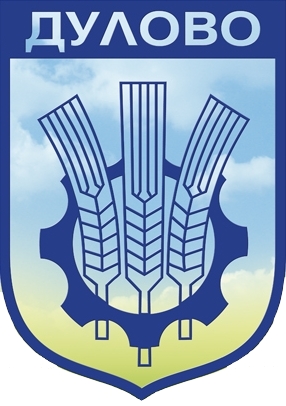 ул. “Васил Левски” № 18                                      тел.: (0864) 2 31 00 ; Факс:(0864) 2 30 207650  Дулово				                 	e-mail: obs_dulovo@abv.bg  Р Е Ш Е Н И Е   № 325от  26.09.2017 годиназа извършване актуализация на бюджета на Община Дулово за 2017г. На основание чл.21, ал.1, т.6 от ЗМСМА, чл.124, ал.2 от Закона за публичните финанси и чл.32, ал.2  от Наредбата за условията и реда за съставяне на бюджетната прогноза за местните дейности за следващите три години, за съставяне, приемане изпълнение и отчитане на общинския бюджет,ОБЩИНСКИЯТ СЪВЕТ РЕШИ:ПРИЕМА да се извърши актуализация на бюджета на Община Дулово за  2017г., както следва:Решението е прието на заседание на Общински съвет-Дулово, проведено на 26.09.2017 година, Протокол № 23, по т.1.1. от дневния ред и е подпечатано с официалния печат на общинския съвет.Председател на Общински съвет-Дулово: …………………                                          /инж.Сезгин Галиб/ ОБЩИНСКИ СЪВЕТ – ДУЛОВО, ОБЛ. СИЛИСТРАул. “Васил Левски” № 18                                      тел.: (0864) 2 31 00 ; Факс:(0864) 2 30 207650  Дулово				                 	e-mail: obs_dulovo@abv.bg  Р Е Ш Е Н И Е   № 326от  26.09.2017 годиназа  разпореждане с имоти-частна общинска собственоств урбанизирана територия по кадастралната карта на с.ЧерникНа основание чл. 21, ал.1 т.8 от ЗМСМА, чл.35, ал.1 от ЗОС и чл.29, ал.1 от Наредба № 2 за реда на придобиване, управление и разпореждане с общинското имущество на Община Дулово,ОБЩИНСКИЯТ СЪВЕТ РЕШИ:Дава съгласие да се извърши продажба чрез публичен явен търг на следните недвижими имоти:	1.1. Поземлен имот с №81966.500.963 в урбанизираната територия по кадастрална карта на с.Черник, с площ на имота 967 (деветстотин шестдесет и седем) кв.м., находящ се на ул. „Шести май”, за ниско застрояване, описан в АЧОС №1616/02.08.2017г., вписан в Служба по вписвания с вх.рег.  №1246/02.08.2017г., акт №191, том №4, при пазарна цена в размер на 4 181,00лв.  /четири хиляди сто осемдесет и един лева/ без ДДС, стъпка за наддаване 418,10лв. и данъчна оценка в размер на 3 617,50 лв. /три хиляди шестстотин и седемнадесет лева и петдесет стотинки/.	1.2. Поземлен имот с №81966.500.964 в урбанизираната територия по кадастрална карта на с.Черник, с площ на имота 1242 (хиляда двеста четиридесет и два) кв.м., находящ се на ул. „Шести май”, за ниско застрояване,  описан в АЧОС №1617/02.08.2017г., вписан в Служба по вписвания с вх.рег.  №1237/02.08.2017г., акт №192, том №4, при пазарна цена в размер на 5 370,00лв.  /пет хиляди триста и седемдесет лева/ без ДДС, стъпка за наддаване 537,00лв. и данъчна оценка в размер на 5 073,60 лв. /пет хиляди седемдесет и три лева и шестдесет стотинки/.	1.3. Поземлен имот с №81966.500.965 в урбанизираната територия по кадастрална карта на с.Черник, с площ на имота 1272 (хиляда двеста седемдесет и два) кв.м., находящ се на ул. „Шести май”, за ниско застрояване, описан в АЧОС №1618/02.08.2017г., вписан в Служба по вписвания с вх.рег.  №1248/02.08.2017г., акт №193, том №4, при пазарна цена в размер на 5 500,00лв.  /пет хиляди и петстотин лева/ без ДДС, стъпка за наддаване 550,00лв. и данъчна оценка  в размер на 5 196,10 лв. /пет хиляди сто деветдесет и шест лева и десет стотинки/.На основание чл.41, ал.2 от Закона за общинската собственост приема  пазарните цени на имоти, описани в  т. 1.Възлага на кмета на Община Дулово да извърши съответните процедурни действия по изпълнение на решението.Решението е прието на заседание на Общински съвет-Дулово, проведено на 26.09.2017 година, Протокол № 23, по т.1.2. от дневния ред и е подпечатано с официалния печат на общинския съвет.Председател на Общински съвет-Дулово: …………………                                          /инж.Сезгин Галиб/ ОБЩИНСКИ СЪВЕТ – ДУЛОВО, ОБЛ. СИЛИСТРАул. “Васил Левски” № 18                                      тел.: (0864) 2 31 00 ; Факс:(0864) 2 30 207650  Дулово				                 	e-mail: obs_dulovo@abv.bg  Р Е Ш Е Н И Е   № 327от  26.09.2017 годиназа  разпореждане с поземлен имот с № 81966.500.283 -частна общинска собственост в урбанизирана територия по кадастралната карта на с.ЧерникНа основание чл. 21, ал.1 т.8 от ЗМСМА, чл.35, ал.3 от ЗОС и чл.30, ал.1 от Наредба № 2 за реда на придобиване, управление и разпореждане с общинското имущество на Община Дулово,ОБЩИНСКИЯТ СЪВЕТ РЕШИ:Дава съгласие да се извърши продажба на поземлен имот с № 81966.500.283 в урбанизираната територия по КК на с.Черник, с площ 1 213 (хиляда двеста и тринадесет) кв.м, находящ се на ул. „Шести май” № 60 – с начин на трайно ползване – ниско застрояване,  описан в АЧОС № 1620 от 03.08.2017г, вписан в Служба по вписванията с вх.рег №1272/04.08.2017г., акт №11, том 5, ИП 28915, при пазарна цена в размер на 5 244,70 лв. /три хиляди двеста четиридесет и четири лева и седемдесет стотинки/ без ДДС и данъчна оценка  в размер на 4 955,10 лв. /четири хиляди деветстотин петдесет и пет лева и десет стотинки/.На основание чл.41, ал.2 от Закона за общинската собственост приема  пазарната цена на имота, описана в  т. 1.Възлага на кмета на Община Дулово да извърши съответните процедурни действия по разпореждане с имота.Решението е прието на заседание на Общински съвет-Дулово, проведено на 26.09.2017 година, Протокол № 23, по т.1.3. от дневния ред и е подпечатано с официалния печат на общинския съвет.Председател на Общински съвет-Дулово: …………………                                          /инж.Сезгин Галиб/ ОБЩИНСКИ СЪВЕТ – ДУЛОВО, ОБЛ. СИЛИСТРАул. “Васил Левски” № 18                                      тел.: (0864) 2 31 00 ; Факс:(0864) 2 30 207650  Дулово				                 	e-mail: obs_dulovo@abv.bg  Р Е Ш Е Н И Е   № 328от  26.09.2017 годиназа  разпореждане с поземлен имот-частна общинска собственост с № 09025 в землището на с. Грънчарово,  ЕКАТТЕ 18018 На основание чл. 21, ал.1 т.8 от ЗМСМА, чл.35, ал.1 от ЗОС и чл.29, ал.1 от Наредба № 2 за реда на придобиване, управление и разпореждане с общинското имущество на Община Дулово,ОБЩИНСКИЯТ СЪВЕТ РЕШИ:Актуализира годишната програма за управление и разпореждане с имоти общинска собственост за 2017г., като я допълва с поземлен имот с №009025 в землището на с. Грънчарово, с ЕКАТТЕ 18018,  община Дулово, с площ на имота 912 кв.м. (деветстотин и дванадесет), в местността „Край село”, начин на трайно ползване – нива, трета категория, описан в АЧОС №5900/14.08.2017г., вписан в Служба по вписвания с вх.рег. №1314/14.08.2017г., акт №44, том №5, ИП №28957.Дава съгласие да се извърши продажба чрез публичен явен търг на недвижимия имот, представляващ: Поземлен имот с № 009025 в землището на с. Грънчарово, с ЕКАТТЕ 18018,  община Дулово, с площ на имота 912 кв.м. (деветстотин и дванадесет), в местността „Край село”, начин на трайно ползване – нива, трета категория, описан в АЧОС №5900/14.08.2017г., вписан в Служба по вписвания с вх.рег. №1314/14.08.2017г., акт №44, том №5, ИП №28957, при пазарна цена в размер на 1 345,00лв. /хиляда триста четиридесет и пет лева/ без ДДС, стъпка за наддаване 134,50 лв. и данъчна оценка  в размер на 154,20 лв. (сто петдесет и четири лева и двадесет стотинки).На основание чл.41, ал.2 от Закона за общинската собственост приема  пазарната цена на имота, описана в  т. 2.Възлага на кмета на Община Дулово да извърши съответните процедурни действия по изпълнение на решението.Решението е прието на заседание на Общински съвет-Дулово, проведено на 26.09.2017 година, Протокол № 23, по т.1.4. от дневния ред и е подпечатано с официалния печат на общинския съвет.Председател на Общински съвет-Дулово: …………………                                          /инж.Сезгин Галиб/ ОБЩИНСКИ СЪВЕТ – ДУЛОВО, ОБЛ. СИЛИСТРАул. “Васил Левски” № 18                                      тел.: (0864) 2 31 00 ; Факс:(0864) 2 30 207650  Дулово				                 	e-mail: obs_dulovo@abv.bg  Р Е Ш Е Н И Е   № 329от  26.09.2017 годиназа  разпореждане с имот - частна общинска собственост  покадастралната карта на гр. ДуловоНа основание чл. 21, ал.1 т.8 от ЗМСМА, чл.35, ал.1 от ЗОС и чл.29, ал.1 от Наредба № 2 за реда на придобиване, управление и разпореждане с общинското имущество на Община Дулово,ОБЩИНСКИЯТ СЪВЕТ РЕШИ:Актуализира годишната програма за управление и разпореждане с имоти общинска собственост за 2017г., като я допълва с поземлен имот с №24030.5.256 по КК и КР на гр. Дулово, община Дулово, с площ на имота 1 102 кв.м. (хиляда сто и два), в местността „До гробището”, с трайно предназначение на територията – земеделска, начин на трайно ползване – лозе,  описан в АЧОС №5901/05.09.2017г., вписан в Служба по вписвания с вх.рег. №1468/07.09.2017г., акт №160, том №5, ИП №29077.Дава съгласие да се извърши продажба чрез публичен явен търг на поземлен имот с № 24030.5.256 по КК и КР на гр. Дулово,  община Дулово, с площ на имота 1 102 кв.м. (хиляда сто и два), в местността „До гробището”, с трайно предназначение на територията – земеделска, начин на трайно ползване – лозе,  описан в АЧОС №5901/05.09.2017г., вписан в Служба по вписвания с вх.рег. №1468/07.09.2017г., акт №160, том №5, ИП №29077, при пазарна цена в размер на 1 480,00лв./хиляда четиристотин и осемдесет лева/ без ДДС, стъпка за наддаване 148,00 лв. и данъчна оценка  в размер на 371,90 лв. (триста седемдесет и един лева и деветдесет стотинки).На основание чл.41, ал.2 от Закона за общинската собственост приема  пазарната цена на имота, описана в  т. 2.Възлага на кмета на Община Дулово да извърши съответните процедурни действия по разпореждане с имота.Решението е прието на заседание на Общински съвет-Дулово, проведено на 26.09.2017 година, Протокол № 23, по т.1.5. от дневния ред и е подпечатано с официалния печат на общинския съвет.Председател на Общински съвет-Дулово: …………………                                          /инж.Сезгин Галиб/ ОБЩИНСКИ СЪВЕТ – ДУЛОВО, ОБЛ. СИЛИСТРАул. “Васил Левски” № 18                                      тел.: (0864) 2 31 00 ; Факс:(0864) 2 30 207650  Дулово				                 	e-mail: obs_dulovo@abv.bg  Р Е Ш Е Н И Е   № 330от  26.09.2017 годиназа  разпореждане с имот - частна общинска собственост по    регулационния план на с. МежденНа основание чл. 21, ал.1 т.8 от ЗМСМА, чл.35, ал.3 от ЗОС и чл.30, ал.1 от Наредба № 2 за реда на придобиване, управление и разпореждане с общинското имущество на Община Дулово,ОБЩИНСКИЯТ СЪВЕТ РЕШИ:Дава съгласие да се извърши продажба на  УПИ ХVII - 151 (седемнадесети с планоснимачен номер сто петдесет и едно) в жилищен кв.8 (осми) по регулационния план на с.Межден от 1992г., с площ 1170 (хиляда сто и седемдесет) кв.м. – за административна сграда на земеделски кооператив, описан в АЧОС № 1624 от 05.09.2017г, вписан в Служба по вписванията с вх.рег. № 1470/07.09.2017г., акт №161, том 5, ИП 29078, при пазарна цена в размер на 3 106,00 лв. /три хиляди сто и шест лева/ без ДДС и данъчна оценка  в размер на 2667,60 лв. /две хиляди шестстотин шестдесет и седем лева и шестдесет стотинки/ на собственика на законно построената сграда - ИВАНКА НЕДЯЛКОВА ЗЛАТЕВА, с адрес:    с.Межден, общ.Дулово, ул. „Елин Пелин” № 15.На основание чл.41, ал.2 от Закона за общинската собственост приема  пазарната цена на имота, описана в  т. 1.Възлага на кмета на Община Дулово да извърши съответните процедурни действия по разпореждане с имота.Решението е прието на заседание на Общински съвет-Дулово, проведено на 26.09.2017 година, Протокол № 23, по т.1.6. от дневния ред и е подпечатано с официалния печат на общинския съвет.Председател на Общински съвет-Дулово: …………………                                          /инж.Сезгин Галиб/ ОБЩИНСКИ СЪВЕТ – ДУЛОВО, ОБЛ. СИЛИСТРАул. “Васил Левски” № 18                                      тел.: (0864) 2 31 00 ; Факс:(0864) 2 30 207650  Дулово				                 	e-mail: obs_dulovo@abv.bg  Р Е Ш Е Н И Е   № 331от  26.09.2017 годиназа  разпореждане с поземлен имот - частна общинскасобственост  с № 24030.501.9269 по кадастралната картана гр. ДуловоНа основание чл. 21, ал.1 т.8 от ЗМСМА, чл.35, ал.1 от ЗОС и чл.29, ал.1 от Наредба № 2 за реда на придобиване, управление и разпореждане с общинското имущество на Община Дулово,ОБЩИНСКИЯТ СЪВЕТ РЕШИ:           Отлага вземане на решение по внесеното предложение /Д.З.вх.№ 259/13.09.2017г./, относно разпореждане с поземлен имот  № 24030.501.9269 в урбанизираната територия по КК и КР на гр. Дулово,  община Дулово, с площ на имота 565 кв.м. (петстотин шестдесет и пет), предназначен за друг вид производствен складов обект, застроен с едноетажна сграда за енергопроизводство с идентификатор 24030.5019269.1 и застроена площ от 39 кв.м., описан в АЧОС №1606/12.05.2017г., вписан в Служба по вписвания с вх.рег.  №737/12.05.2017г., акт №54, том №3, ИП №28289.Решението е прието на заседание на Общински съвет-Дулово, проведено на 26.09.2017 година, Протокол № 23, по т.1.7. от дневния ред и е подпечатано с официалния печат на общинския съвет.Председател на Общински съвет-Дулово: …………………                                          /инж.Сезгин Галиб/ ОБЩИНСКИ СЪВЕТ – ДУЛОВО, ОБЛ. СИЛИСТРАул. “Васил Левски” № 18                                      тел.: (0864) 2 31 00 ; Факс:(0864) 2 30 207650  Дулово				                 	e-mail: obs_dulovo@abv.bg  Р Е Ш Е Н И Е   № 332от  26.09.2017 годиназа  прекратяване на съсобственост на имот по регулационния план на с.ВърбиноНа основание чл. 21, ал.1 т.8 от ЗМСМА, чл.36 ал. 1 т.2 от Закон за общинската собственост, във връзка с чл. 33 от Закона за собствеността,ОБЩИНСКИЯТ СЪВЕТ РЕШИ:Дава съгласие да се  прекрати съсобствеността чрез продажба на 998 квадратни метра общинска собственост от УПИ ХI-46, кв.2  по плана за регулация на с.Върбино, находящ се на ул. „Трета”, целият с площ от  1990 кв.м. /хиляда деветстотин и деветдесет кв. метра /, описани в АЧОС:1607/17.05.2017г., вписан в Служба по вписвания с вх.рег. №789/22.05.2017г. на пазарна  цена от 2 545,00 лв. /две хиляди петстотин четиридесет и пет лева/ без ДДС и данъчна оценка на имота в размер на 2275,40 лв. /две хиляди двеста седемдесет и пет лева и четиридесет стотинки/, на съсобственика Елица Андонова Ангелова, ЕГН:911024**** с постоянен адрес в с.Грънчарово.На основание чл.41, ал.2 от Закона за общинската собственост приема пазарната цена на общинската част от имота, описан в т. 1.Възлага на кмета на Община Дулово да издаде заповед и сключи договор за покупко – продажба за общинската част от имота.Решението е прието на заседание на Общински съвет-Дулово, проведено на 26.09.2017 година, Протокол № 23, по т.1.8. от дневния ред и е подпечатано с официалния печат на общинския съвет.Председател на Общински съвет-Дулово: …………………                                          /инж.Сезгин Галиб/ ОБЩИНСКИ СЪВЕТ – ДУЛОВО, ОБЛ. СИЛИСТРАул. “Васил Левски” № 18                                      тел.: (0864) 2 31 00 ; Факс:(0864) 2 30 207650  Дулово				                 	e-mail: obs_dulovo@abv.bg  Р Е Ш Е Н И Е   № 333от  26.09.2017 годиназа  изработване на проект за подробен устройствен план – план за застрояване и парцеларен план/план-схема за ПИ №24030.32.9 по КК и КР на гр.ДуловоНа основание чл.21, ал.1,т.11 от Закона за местното самоуправление и местната администрация, чл.124а, ал.1 от Закона за устройство на територията,ОБЩИНСКИЯТ СЪВЕТ РЕШИ:РАЗРЕШАВА изработване на проект за подробен устройствен план – план за застрояване и план-схема/парцеларен план за елементите на техническата инфраструктура за ПИ №24030.32.9 по КК и КР на гр.Дулово.ОДОБРЯВА  задание за изработване на проект за подробен устройствен план – план за застрояване и план-схема/парцеларен план за елементите на техническата инфраструктура за ПИ №24030.32.9 по КК и КР на гр.Дулово.На основание чл.124б, ал.2 от ЗУТ настоящото решение да бъде разгласено с обявление, поставено на подходящо място в сградата на Общината и в интернет страницата на Община-Дулово.На основание чл.124б, ал.4 от ЗУТ настоящото решение не подлежи на оспорване.Решението е прието на заседание на Общински съвет-Дулово, проведено на 26.09.2017 година, Протокол № 23, по т.1.9. от дневния ред и е подпечатано с официалния печат на общинския съвет.Председател на Общински съвет-Дулово: …………………                                          /инж.Сезгин Галиб/ ОБЩИНСКИ СЪВЕТ – ДУЛОВО, ОБЛ. СИЛИСТРАул. “Васил Левски” № 18                                      тел.: (0864) 2 31 00 ; Факс:(0864) 2 30 207650  Дулово				                 	e-mail: obs_dulovo@abv.bg  Р Е Ш Е Н И Е   № 334от  26.09.2017 годиназа  отдаване под наем на части от имоти общинска собственост в гр.ДуловоНа основание чл.21, ал.1, т.8 от ЗМСМА, във връзка с чл.14, ал.1 и ал.7 от Закона за общинската собственост, чл.15, ал.1 и чл.17, ал.1 от Наредба №2 за реда на придобиване, управление и разпореждане с общинското имущество,ОБЩИНСКИЯТ СЪВЕТ РЕШИ:Дава съгласие да се проведат публични явни търгове за отдаване под наем за срок от 3 /три/ години на части от следните недвижими имоти общинска собственост: Терен с площ 25кв.м., представляващ част от поземлен имот публична общинска собственост с ид.№24030.501.1947 по кадастралната карта на гр.Дулово, находящ се в гр.Дулово, описан в АПОС №285/29.09.1999г., с предназначение за поставяне на временно преместваемо съоръжение с ид.№24030.501.1947.3 – за търговия с промишлени стоки, с първоначален годишен наем в размер на 642,00лв. без ДДС, депозит за участие в търга 64,20лв. и стъпка на наддаване 64,20лв.Терен с площ 25 кв.м., представляващ част от поземлен имот публична общинска собственост с ид.№24030.501.1947 по кадастралната карта на гр.Дулово, находящ се в гр.Дулово, описан в АПОС №285/29.09.1999г., с предназначение – за поставяне на временно преместваемо съоръжение с ид.№24030.501.1947.7 за търговия с промишлени стоки – книжарница, с първоначален годишен наем в размер на 642,00лв. без ДДС, депозит за участие в търга 64,20лв. и стъпка на наддаване 64,20лв.Терен с площ 38кв.м., представляващ част от поземлен имот с ид.№24030.501.1929 по кадастралната карта на гр.Дулово, находящ се в гр.Дулово, описан в АЧОС №1469/29.08.2014г., от които 22кв.м. за поставяне на временно преместваемо съоръжение с ид.№24030.501.1929.1, с предназначение - заведение с употреба на алкохол и 16 кв.м. за поставяне на временно преместваемо съоръжение с ид.№24030.501.1929.2, с предназначение – склад, с първоначален годишен наем в размер на 774,24лв. без ДДС, депозит за участие в търга 77,42лв. и стъпка на наддаване 77,42лв. Терен с площ 4кв.м., находящ се на ул.”Васил Левски”, промишлена зона „Юг”, срещу ул.”Калиопа”,  целият имот е с площ 61 204 кв.м. и представлява част от уличната мрежа на гр.Дулово, описан в АЧОС №165/05.01.1999г., с предназначение - за поставяне на рекламно – информационен елемент /билборд/, с първоначален годишен наем в размер на 480,00лв. без ДДС, депозит за участие в търга 48,00лв. и стъпка на наддаване 48,00лв.Решението е прието на заседание на Общински съвет-Дулово, проведено на 26.09.2017 година, Протокол № 23, по т.1.10. от дневния ред и е подпечатано с официалния печат на общинския съвет.Председател на Общински съвет-Дулово: …………………                                          /инж.Сезгин Галиб/ ОБЩИНСКИ СЪВЕТ – ДУЛОВО, ОБЛ. СИЛИСТРАул. “Васил Левски” № 18                                      тел.: (0864) 2 31 00 ; Факс:(0864) 2 30 207650  Дулово				                 	e-mail: obs_dulovo@abv.bg  Р Е Ш Е Н И Е   № 335от  26.09.2017 годиназа  отдаване под наем на част от имот общинска собственост в гр.Дулово, ул. „Д-р Николай Русев” № 2На основание чл.21, ал.1, т.8 от ЗМСМА, във връзка с чл.14, ал.1 от Закона за общинската собственост, чл.17, ал.1 от Наредба № 2 за реда на придобиване, управление и разпореждане с общинското имущество,ОБЩИНСКИЯТ СЪВЕТ РЕШИ:Дава съгласие за отдаване под наем за срок от 3 /три/ години  на част от имот частна общинска собственост – едно помещение, с площ 10,60кв.м., находящо се в сграда за култура и изкуство с ид.№24030.501.1712.2, в гр.Дулово, ул. „д-р Николай Русев” № 2, описан в АЧОС №1439/20.12.2013г., вписан в Служба по вписвания с вх.рег.№2352/20.12.2013г., Акт №200, том 8, с предназначение – за офис – копирни услуги, с първоначален годишен наем в размер на 540,60лв., депозит за участие в търга – 54,06лв. и стъпка на наддаване 54,06лв.Решението е прието на заседание на Общински съвет-Дулово, проведено на 26.09.2017 година, Протокол № 23, по т.1.11. от дневния ред и е подпечатано с официалния печат на общинския съвет.Председател на Общински съвет-Дулово: …………………                                          /инж.Сезгин Галиб/ ОБЩИНСКИ СЪВЕТ – ДУЛОВО, ОБЛ. СИЛИСТРАул. “Васил Левски” № 18                                      тел.: (0864) 2 31 00 ; Факс:(0864) 2 30 207650  Дулово				                 	e-mail: obs_dulovo@abv.bg  Р Е Ш Е Н И Е   № 336от  26.09.2017 годиназа  частично изменение в структурата на Общинска администрация в Община ДуловоНа основание чл. 21, ал. 1, т. 2 от Закона за местното самоуправление и местната администрация, във връзка с чл. 27, ал. 4 от ЗМСМА,ОБЩИНСКИЯТ СЪВЕТ РЕШИ:Одобрява промяна в структурата на Общинска администрация като трансформира 1/една/ щатна бройка „зам.-кмет” в 1/една/ щатна бройка „юрисконсулт”, съгласно Приложение № 2 /неразделна част от решението/.Възлага  на  кмета  на  общината  да  утвърди длъжностни разписания на Общинска             администрация, както и да извърши промени в Устройствения правилник на същата, съгласно настоящото решение.Решението е прието на заседание на Общински съвет-Дулово, проведено на 26.09.2017 година, Протокол № 23, по т.1.12. от дневния ред и е подпечатано с официалния печат на общинския съвет.Председател на Общински съвет-Дулово: …………………                                          /инж.Сезгин Галиб/ ОБЩИНСКИ СЪВЕТ – ДУЛОВО, ОБЛ. СИЛИСТРАул. “Васил Левски” № 18                                      тел.: (0864) 2 31 00 ; Факс:(0864) 2 30 207650  Дулово				                 	e-mail: obs_dulovo@abv.bg  Р Е Ш Е Н И Е   № 337от  26.09.2017 годиназа  отдаване под наем на част от  имот публична общинска собственост по регулационния план на с.ПаисиевоНа основание чл.21, ал.1, т.8 от ЗМСМА във връзка с чл.14, ал.7 от Закона за общинската собственост, чл.15, ал.1 от Наредба № 2 за реда на придобиване, управление и разпореждане с общинското имущество,ОБЩИНСКИЯТ СЪВЕТ РЕШИ:Дава съгласие да се проведе публичен явен търг за отдаване под наем за срок от три години на част от имот публична общинска собственост с площ 1кв.м. - част от портиерна стая на масивна двуетажна сграда, представляваща кметство с.Паисиево,  кв.10, п.ХVІІ, пл.№153 по регулационния план на с.Паисиево, с АПОС №226/21.06.1999г., с адрес с.Паисиево, ул.”Независимост” №90, с предназначение за поставяне на банкомат, с първоначален годишен наем в размер на 437,64лв. без ДДС, депозит за участие в търга – 43,76лв. и стъпка на наддаване 43,76лв.Решението е прието на заседание на Общински съвет-Дулово, проведено на 26.09.2017 година, Протокол № 23, по т.1.13. от дневния ред и е подпечатано с официалния печат на общинския съвет.Председател на Общински съвет-Дулово: …………………                                          /инж.Сезгин Галиб/ ОБЩИНСКИ СЪВЕТ – ДУЛОВО, ОБЛ. СИЛИСТРАул. “Васил Левски” № 18                                      тел.: (0864) 2 31 00 ; Факс:(0864) 2 30 207650  Дулово				                 	e-mail: obs_dulovo@abv.bg  Р Е Ш Е Н И Е   № 338от  26.09.2017 годиназа  промяна статута на имот №24030.501.9252 по КК и КР на гр. Дулово от публична в частна общинска собственостНа основание чл. 21, ал. 1, т.8 от ЗМСМА, чл.6, ал. 1 от ЗОС и чл.5, ал.2 от Наредба № 2 за реда на придобиване, управление и разпореждане с общинското имущество,ОБЩИНСКИЯТ СЪВЕТ РЕШИ:Обявява имот ПИ №24030.501.9252 (стар идентификатор №24030.501.9038) в урбанизираната територия с площ от 1407кв.м. по КК и КР на гр.Дулово и НТП – За друг вид обществен обект, комплекс, съгласно АПОС №:1626/19.09.2017 г., вписан в Служба по вписвания с вх.рег. №1555/19.09.2017г., акт.№10, том 6, ИП 29183, от  публична  в частна общинска собственост.Възлага на кмета на Община Дулово да отрази промяната в регистъра на актовете за публична общинска собтвеност и издаде акт за частна общинска собственост за гореописания имот. Решението е прието на заседание на Общински съвет-Дулово, проведено на 26.09.2017 година, Протокол № 23, по т.1.14. от дневния ред и е подпечатано с официалния печат на общинския съвет.Председател на Общински съвет-Дулово: …………………                                          /инж.Сезгин Галиб/ ОБЩИНСКИ СЪВЕТ – ДУЛОВО, ОБЛ. СИЛИСТРАул. “Васил Левски” № 18                                      тел.: (0864) 2 31 00 ; Факс:(0864) 2 30 207650  Дулово				                 	e-mail: obs_dulovo@abv.bg  Р Е Ш Е Н И Е   № 339от  26.09.2017 годиназа  разпореждане с имот - частна общинска собственост по    кадастралната карта на гр.ДуловоНа основание чл. 21, ал.1 т.8 от ЗМСМА, чл.35, ал.3 от ЗОС и чл.30, ал.1 от Наредба № 2 за реда на придобиване, управление и разпореждане с общинското имущество,ОБЩИНСКИЯТ СЪВЕТ РЕШИ:Дава съгласие да се извърши продажба на  поземлен имот частна общинска собственост с №24030.501.9252 в урбанизираната територия по КК и КР на гр. Дулово, с площ 1 407 (хиляда четиристотин и седем) кв.м,– с начин на трайно ползване – За друг вид обществен обект, комплекс, на пазарна цена в размер на 14 794,70 лв. /четиринадесет хиляди седемстотин деветдесет и четири лева и седемдесет стотинки/ без ДДС и данъчна оценка  в размер на 10 527,20 лв. /десет хиляди петстотин двадесет и седем лева и двадесет стотинки/ на собственика на законно построената сграда – ЕТ „Мертранс – Метин Кенан”.На основание чл.41, ал.2 от Закона за общинската собственост приема  пазарната цена на имота, описана в  т. 1.Възлага на кмета на Община Дулово да извърши съответните процедурни действия по разпореждане с имота.Решението е прието на заседание на Общински съвет-Дулово, проведено на 26.09.2017 година, Протокол № 23, по т.1.15. от дневния ред и е подпечатано с официалния печат на общинския съвет.Председател на Общински съвет-Дулово: …………………                                          /инж.Сезгин Галиб/ ОБЩИНСКИ СЪВЕТ – ДУЛОВО, ОБЛ. СИЛИСТРАул. “Васил Левски” № 18                                      тел.: (0864) 2 31 00 ; Факс:(0864) 2 30 207650  Дулово				                 	e-mail: obs_dulovo@abv.bg  Р Е Ш Е Н И Е   № 340от  26.09.2017 годиназа  изработване на проект за подробен устройствен план –парцеларен план (ПУП- ПП) и план схеми за участъци в урбанизирани територии като общо трасе На основание чл.21, ал.1,т.11 от Закона за местното самоуправление и местната администрация, чл.124а, ал.1 от Закона за устройство на територията,ОБЩИНСКИЯТ СЪВЕТ РЕШИ:РАЗРЕШАВА изработване на проект за подробен устройствен план – парцеларен план (ПУП- ПП) и план-схеми за  участъци в урбанизирани територии като част от едно общо трасе.ОДОБРЯВА  задание за изработване на проект за ПУП-ПП и план-схеми за  участъци в урбанизирани територии като част от едно общо трасе.На основание чл.124б, ал.2 от ЗУТ настоящото решение да бъде разгласено с обявление, поставено на подходящо място в сградата на Общината и в интернет страницата на Община-Дулово.На основание чл.124б, ал.4 от ЗУТ настоящото решение не подлежи на оспорване.Решението е прието на заседание на Общински съвет-Дулово, проведено на 26.09.2017 година, Протокол № 23, по т.1.16. от дневния ред и е подпечатано с официалния печат на общинския съвет.Председател на Общински съвет-Дулово: …………………                                          /инж.Сезгин Галиб/ ОБЩИНСКИ СЪВЕТ – ДУЛОВО, ОБЛ. СИЛИСТРАул. “Васил Левски” № 18                                      тел.: (0864) 2 31 00 ; Факс:(0864) 2 30 207650  Дулово				                 	e-mail: obs_dulovo@abv.bg  Р Е Ш Е Н И Е   № 341от  26.09.2017 годиназа подпомагане на нуждаещи се лица с влошено здравословно състояние  и нисък социален статусНа основание чл.21, ал.1 т.23 от Закона за местно самоуправление и местна администрацияОБЩИНСКИЯТ СЪВЕТ РЕШИ:Отпуска еднократна финансова помощ от бюджета на общината § 42-14 „Обезщетения и помощи с решение на ОбС” в размер на 1 800/ хиляда и осемстотин/лв.  за подпомагане на лица с нисък социален статус,  трайни увреждания или доказана степен на инвалидност, на пострадали от бедствия, аварии,  пожари, както следва: Росена Радославова Гунчева– гр.Дулово, общ.Дулово           	   -         300/триста/ лв.;Акиф Вадет Акиф – с.Вокил, общ.Дулово                                      -         300/триста/ лв.;Нуршен Рамадан Наки – с.Черник, общ.Дулово            		   -         300/триста/ лв.;Гюлшан Шерафидин Хюсеин – с.Раздел, общ.Дулово                 -         300/триста/ лв.;Зекие Юмер Акиф – с.Паисиево, общ.Дулово                      	   -         300/триста/ лв.;Ведат Али Кър  – с.Яребица, общ.Дулово                                       -         300/триста/ лв.Решението е прието на заседание на Общински съвет-Дулово, проведено на 26.09.2017 година, Протокол № 23, по т.2. от дневния ред, и е подпечатано с официалния печат на общинския съвет.Председател на Общински съвет-Дулово: …………………                               /инж.Сезгин Галиб/ № по редНАИМЕНОВАНИЕНА ПРИХОДА И ДЕЙНОСТТА НАИМЕНОВАНИЕНА  ПАРАГРАФА  №на§§С У М АА.ПО ПРИХОДА :5 0401.Данъчни приходиДанък недвижими имоти13-015 040Б. ПО РАЗХОДА :5 0401.МЕСТНИ ДЕЙНОСТИ5 0401.1.Д/ст 122 ”Общинска администрация”Придобиване на компютри и хардуер52-01  5 040